                                                                                                                                                                                      Kris Philpott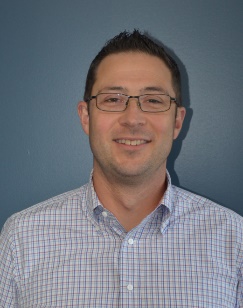 Vice PresidentPlanview Utility Services Ltd.Kris has been involved in damage prevention for over 13 years and managed and implemented solutions for Electric, Gas, Municipal and telecommunication infrastructure owners throughout North America. Having worked directly with several One Call Centres, locate services providers and infrastructure owners, he has developed a strong understanding of how mapping can improve business efficiencies and damage prevention. 